Comunicato stampa

58mila euro a sostegno di attività culturali e artistiche: 
15 nuovi progetti selezionati dalla Fondazione

Il presidente Fontana: 
“Promuovere e sostenere la cultura è fondamentale per lo sviluppo sociale ed economico 
di una Comunità e del suo territorio”Monza, 4 novembre 2019 – Valorizzare i beni di interesse storico e artistico del territorio con un approccio innovativo alla fruizione e alla didattica culturale, sostenere progettualità che intendano promuovere l’arte e la cultura, ideare strumenti e linguaggi nuovi per coinvolgere fasce di pubblico sempre più ampie: ecco alcuni degli obiettivi promossi dal bando 2019.6 dedicato alle “Attività culturali”, con cui la Fondazione ha selezionato 15 progetti: di 58mila euro lo stanziamento complessivo, derivante da risorse messe a disposizione da Fondazione Cariplo per gli interventi territoriali.“Anche quest’anno la Fondazione ha promosso due bandi dedicati al sostegno delle attività culturali e artistiche: ai tredici progetti selezionati attraverso il primo, con uno stanziamento di 60mila euro, si aggiungono ora altre quindici iniziative che toccano molti territori della provincia promuovendo concerti, visite guidate, percorsi letterari e festival dedicati alla sostenibilità ambientale - ha commentato il presidente della Fondazione della Comunità di Monza e Brianza Giuseppe Fontana - I progetti ricevuti sono stati numerosi e la selezione non è stata semplice: questo vuol dire, però, che la linea di finanziamento promossa dalla Fondazione ha intercettato bisogni reali e concreti. Promuovere e sostenere la cultura risulta oggi più che mai fondamentale per lo sviluppo sociale ed economico di una Comunità e del suo territorio”.Ora per le organizzazioni no profit scatta il cronometro per raccogliere le donazioni a favore dei progetti. Riceveranno infatti conferma del contributo le iniziative che riusciranno a raccogliere da parte di individui, imprese, enti pubblici e privati, donazioni pari al 10% del contributo stanziato dalla Fondazione: un importo che sarà destinato interamente al progetto e liquidato all’organizzazione per la sua realizzazione. C’è tempo fino al 17 gennaio 2020.I progetti selezionati (in ordine alfabetico di ente promotore):I ragazzi con la loro arte promuovono le donazioni | A.I.D.O.Musica in villa – Musica in piazza – Musica nei cortili – Undicesima edizione 2020 | AnbimaL’altra Monza. Itinerari guidati su percorsi inattesi | Art-UMonzArt&Craft – La città tra tradizione e innovazione | GuidArteScorrerie letterarie. Percorsi narrativi nella città di Monza | ParafrisandoQuarant’anni da ascoltare | Coro AnthemSarabANDIAMO. Musica in viaggio | Sarabanda CedernaS...confinare per incontrarsi | Un palcoscenico per i ragazziTerrestra. Festival delle arti e delle culture ambientali | Il visconte di MezzagoQuo Vadis Monza: ScaccoMatto alla Storia | Novo MillennioVictimae Paschali Laudes ai piedi della croce | Coro Città di Desio#OrcheSt(R)iamoInsieme | Corpo Musicale Santa Cecilia – Centro Musica InsiemeGiro del mondo in 180 giorni | OltreSpazioAbitare in un paese in scena | ProLoco CarnateVoci e suoni abitano il territorio | U.S.C.I. Unione Società Corali Italiane – Monza e BrianzaPer maggiori dettagli sulle singole iniziative selezionate è possibile consultare il nostro sito:
www.fondazionemonzabrianza.org.
COME CONTRIBUIRE ALLA REALIZZAZIONE DEI PROGETTI SELEZIONATIAnche quest’anno sarà possibile sostenere attivamente i progetti selezionati: tutti lo potranno fare – cittadini, imprese, amministrazioni pubbliche, enti privati – attraverso una donazione. Si tratta di un meccanismo che la Fondazione sperimenta con successo già da qualche anno: quasi tutti i progetti selezionati, infatti, raggiungono l’obiettivo, a testimonianza della generosità e della solidarietà presente nel nostro territorio.Perché la Fondazione deliberi in via definitiva il proprio contributo per il progetto, dovranno pervenire alla Fondazione entro il 17 gennaio 2020 donazioni pari almeno al 10% del contributo stanziato, utilizzando le seguenti coordinate:Fondazione della Comunità di Monza e Brianza OnlusIBAN: IT03 Q050 3420 4080 0000 0029 299C/C postale 1025487529                           
Causale: “titolo del progetto”Risulta aperta ancora una linea di finanziamento: quella promossa dal bando 2019.7, dedicato a “Educare con gli oratori”. Realizzato con la collaborazione di Fondazione Lambriana, intende coinvolgere attivamente soprattutto gli adolescenti e i pre-adolescenti che frequentano le parrocchie del territorio, per renderli protagonisti e responsabili attraverso laboratori, incontri e azioni. A disposizione 50mila euro: di questi, 35mila saranno stanziati dalla Fondazione della Comunità MB. Le domande dovranno essere presentate entro le 12 dell’8 novembre 2019.Per informazioni:Federica Fenaroli | Fondazione della Comunità di Monza e Brianza OnlusVia Gerardo dei Tintori, 18 - Monza | 039.3900942info@fondazionemonzabrianza.org - www.fondazionemonzabrianza.orghttps://www.facebook.com/FondazioneComunitaMB/ https://www.instagram.com/fondazionemb/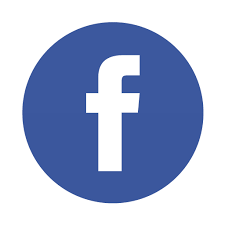 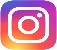 